SPECIAL MEETINGDECEMBER 28, 2023A Special Meeting (The End of the Year Meeting) of the Town Board of the Town of Hampton, County of Washington and the State of New York was held at the Town Hall, 2629 State Route 22A, Hampton, New York on the 28th day of December 2023.PRESENT:    David K. O’Brien------------Supervisor 	           Donald Sady----------------- Councilman                        Tamme Taran----------------Councilwoman   	           Michael Pietryka------------Councilman 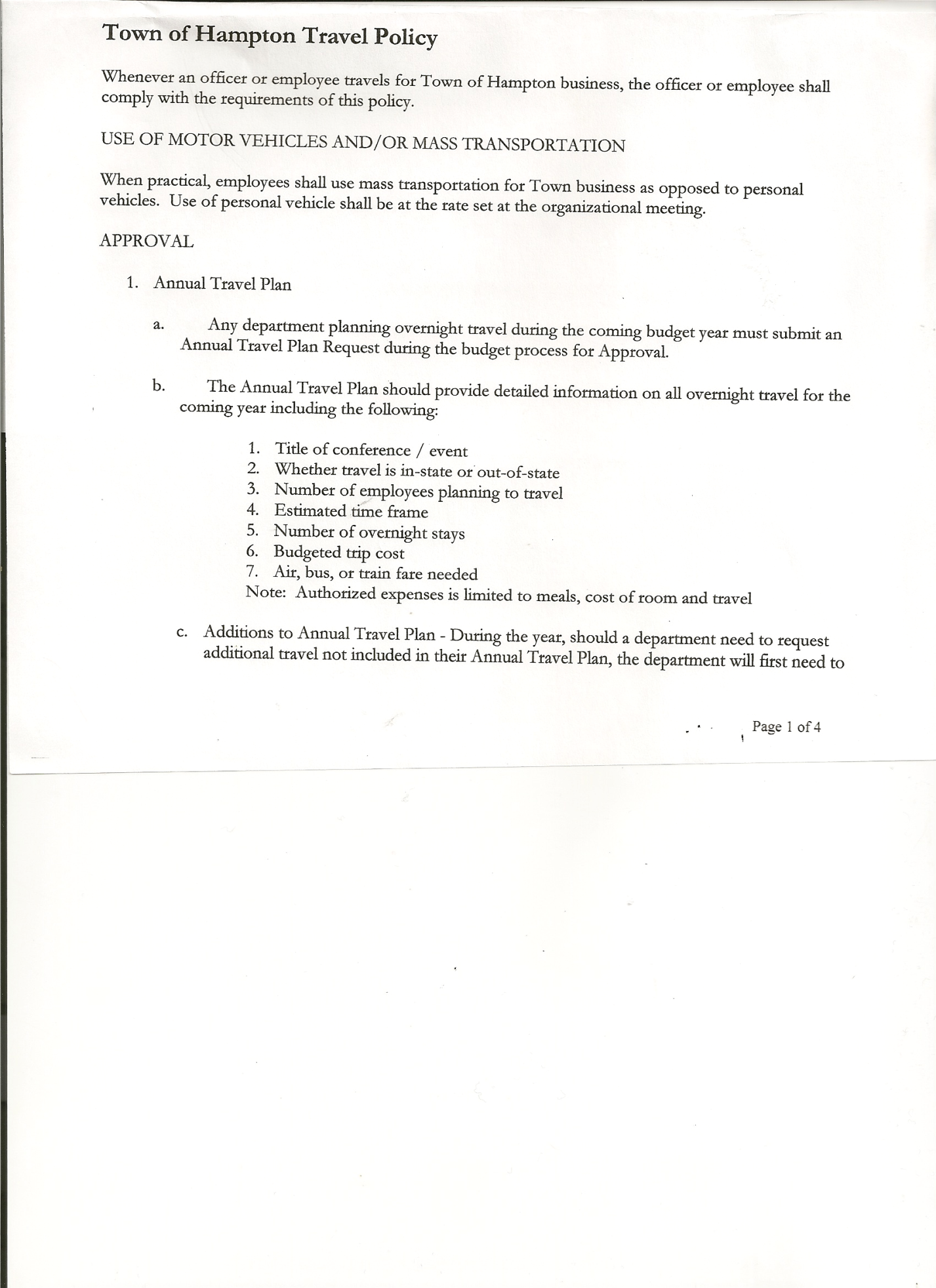                        Andrea Kugler-------------- Councilwoman                         Rebecca Jones---------------Town Clerk   		           Camilla Shaw----------------Deputy Town Clerk-absent Planning Board Member(s): none present Others present at the Town Hall:  Artie PrattThe Special Meeting was called to order by Supervisor O’Brien at 7:00pm, followed by the Pledge of Allegiance. Location of Fire Exits were given. Quorum of board members present.RESOLUTION NO. 112-2023SUPERVISORS REPORTOn a motion of Councilman Sady, seconded by Councilman Pietryka, the following resolution was ADOPTED :        AYES        5         O’Brien, Sady, Taran, Pietryka, Kugler                                    NAYS        0RESOLVED, to accept the “Corrected Supervisor’s Report” for November as presented.NEW BUSINESSAttorney Fees….current Town Attorney Firm raising rates for 2024.  Supervisor will contact and discuss options.Election Law Changes….NYS changing from odd to even year elections for local electionsSenior and Low Income Disabled Exemptions….may consider changing annual income levels to match the County levelRESOLUTION NO. 113-2023AUDIT OF CLAIMSOn a motion of Councilman Sady, seconded by Councilwoman Taran, the following resolution was ADOPTED :        AYES        5         O’Brien, Sady, Taran, Pietryka, Kugler                                    NAYS        0RESOLVED, that the bills have been reviewed by the Town Board and are authorized for payment in the following amounts.               General Fund            No. 157 through No. 158        $      525.03               Highway Fund          No. 154 through No. 156        $ 17,736.13                Total both funds                                                       $18,261.16                                                    RESOLUTION NO. 114-2023CLOSE THE BOOKS FOR 2023On a motion of Councilwoman Taran, seconded by Councilwoman Kugler, the following resolution was ADOPTED :             AYES        5         O’Brien, Sady, Taran, Pietryka, Kugler                                                          NAYS        0RESOLVED, to Close the Books for 2023.RESOLUTION NO. 115-2023MEETING ADJORNEDOn a motion of Councilwoman Kugler, seconded by Councilman Sady, the following resolution was ADOPTED :             AYES        5         O’Brien, Sady, Taran, Pietryka, Kugler                                         NAYS        0RESOLVED, that the meeting adjourned at 7:13pm.Respectfully submitted,Rebecca S. Jones, RMCTown Clerk